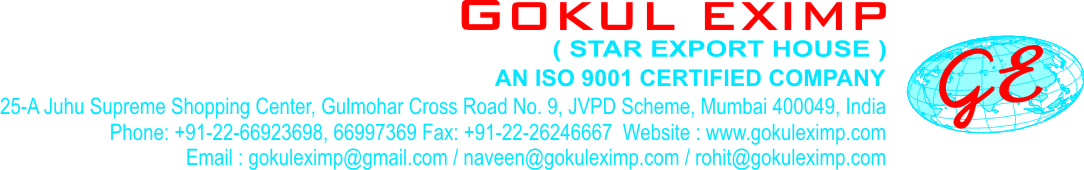 PIGMENTS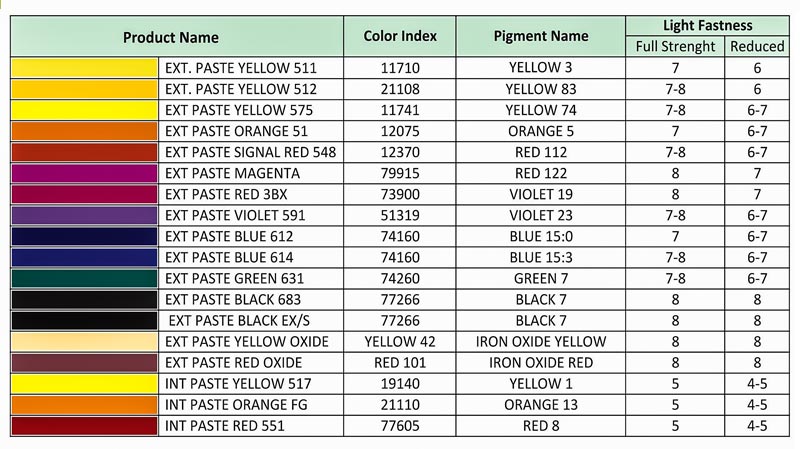 